Додаток до проекту рішення виконавчого комітету Менської міської ради23 листопада 2021 року № 357Проєкт Програми фінансування робіт з будівництва, реконструкції, ремонту та утримання автомобільних доріг комунальної власності Менської міської територіальної громади на 2022-2024 роки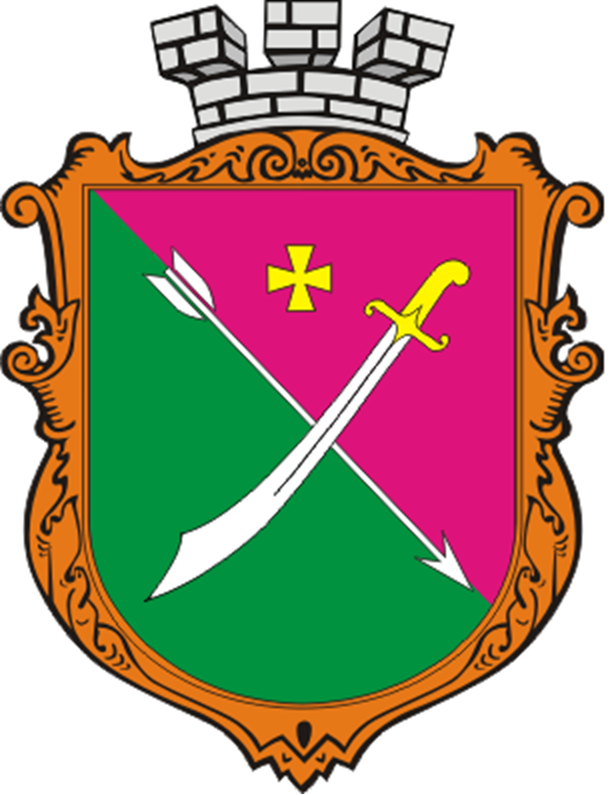                                                             Мена-2021 р.Паспорт ПрограмиВизначення проблеми, на розв’язання якої спрямована ПрограмаЗакон України «Про автомобільні дороги» регулює відносини, пов’язані з функціонуванням та розвитком автомобільних доріг. Цим законом визначено, що автомобільні дороги поділяються на:автомобільні дороги загального користування;автомобільні дороги міст та інших населених пунктів;відомчі (технологічні) автомобільні дороги;автомобільні дороги на приватних територіях.Автомобільні дороги загального користування в свою чергу поділяються на:автомобільні дороги загального користування державного значення;автомобільні дороги загального користування місцевого значення.                      Державне управління автомобільними дорогами загального користування здійснює Державне агентство автомобільних доріг України (Укравтодор), яке має органи управління на місцях – Служби автомобільних доріг. Протяжність мережі автомобільних доріг загального користування Чернігівської області становить 7722,0 км, з них: автодороги державного значення – 2961,8 км (з них міжнародні – 332,7 км, національні – 142,8 км, регіональні – 797,1 км, територіальні – 1689,2 км), автодороги місцевого значення – 4760,2 км (з них обласні – 3122,0 км, районні – 1638,2 км). Не мають твердого покриття 490,0 км доріг місцевого значення. З причин багаторічного недофінансування на проведення капітальних і поточних ремонтних робіт на сьогодні експлуатаційний стан більшості доріг державного та місцевого значення є незадовільним. Практично сімдесят відсотків з них уражено ямковістю, а окремі ділянки доріг є аварійно небезпечними та потребують термінового капітального і поточного середнього ремонтів. Такий стан автомобільних доріг гальмує соціально-економічний розвиток району та області вцілому, негативно впливає на розвиток цілих галузей, створює соціальну напругу. Відповідно до Закону «Про автомобільні дороги», вулиці і дороги міст та інших населених пунктів знаходяться у віданні органів місцевого самоврядування і є комунальною власністю. Фінансування будівництва, реконструкції, ремонту та утримання вулиць і доріг міст та інших населених пунктів здійснюється за рахунок бюджетів міст та інших населених пунктів, а також інших джерел фінансування, визначених законодавством. На балансі Менської територіальної громади знаходиться 375,626 км. дорожніх мереж. На сьогоднішній час значна кількість доріг з асфальтовим покриттям потребує проведення капітального ремонту. Перш за все викликають занепокоєння ті ділянки доріг, по яких проходять автобусні сполучення, підвезення дітей до шкіл, надання медичної допомоги.При розробці Програми необхідно врахувати комплекс напрямків розвитку інфраструктури. Критеріями розвитку автомобільних доріг Менської об’єднаної територіальної громади до 2023 року, враховуючи їх незадовільний експлуатаційний стан, є:  збереження мережі автомобільних доріг;забезпечення ефективного функціонування і безпеки дорожнього руху; забезпечення транспортної доступності центр - периферія;реконструкція і розбудова мережі автомобільних доріг з урахуванням соціально-економічного і адміністративно-територіального розвитку району;запровадження механізму державно-приватного партнерства для реалізації інфраструктурних проектів;співпраця з організаціями, підприємцями та фізичними особами з питання проведення робіт з будівництва, реконструкції, ремонту та утримання доріг загального користування державного та місцевого значення;впровадження нових систем організації будівництва, реконструкції, ремонтів й експлуатаційного утримання автомобільних доріг на засадах вільної конкуренції приватних та державних підрядників; створення ринку відповідних робіт і послуг на умовах довгострокових контрактів та інше.Законом України «Про Державний бюджет України» визначається обсяг фінансових ресурсів, який спрямовується з Державного бюджету Службі автомобільних доріг для фінансування робіт із будівництва, реконструкції, ремонтів та утримання мережі доріг загального користування, а також автомобільних доріг комунальної власності, однак, обсяги фінансування з державного бюджету упродовж останніх років не забезпечували нормативних термінів проведення ремонтних робіт автомобільних доріг. Крім того, бюджетним законодавством не заборонено  проводити фінансування доріг місцевого значення за рахунок коштів місцевих бюджетів та коштів із інших, не заборонених  законодавством, джерел фінансування.Мета ПрограмиЗважаючи на незадовільний техніко-експлуатаційний стан більшості автомобільних доріг, основною метою Програми є збереження існуючої мережі автомобільних доріг комунальної власності, забезпечення задовільних умов руху автотранспорту й безпеки дорожнього руху. До пріоритетних напрямів під час визначення об’єктів будівництва, реконструкції, ремонту та утримання доріг віднесено: проведення капітального ремонту вулиць і доріг комунальної власності у населених пунктах громади;проведення поточного ремонту та утримання вулиць і доріг комунальної власності у населених пунктах  громади;виконання ремонтних робіт із застосуванням в’яжучих матеріалів на основі високоякісних бітумів та інших дорожньо-будівельних матеріалів;забезпечення безпеки дорожнього руху в межах автомобільних доріг комунальної власності Менської територіальної громади шляхом встановлення засобів організації дорожнього руху (дорожні знаки, покажчики, тощо);забезпечення під’їзду до опорних навчальних та медичних закладів;забезпечення під’їзду до соціальних та культурних об’єктів, соціально - важливих проектів, туристичних об’єктів, тощо.Відповідальні виконавці ПрограмиВідповідальними виконавцями Програми в частині її  розроблення є Менська міська рада, в частині забезпечення виконання робіт із будівництва, реконструкції, ремонту та утримання доріг комунальної власності Менської міської територіальної громади є виконавці робіт. Замовником з виконання робіт на об’єктах ремонту та утримання доріг комунальної власності Менської територіальної громади є балансоутримувач доріг – Менська міська  рада.Визначення виконавців робіт з ремонту та утримання доріг комунальної власності, в тому числі і визначення виконавця на здійснення технічного нагляду, здійснюється замовником відповідно до норм чинного законодавства.Напрями діяльності та заходи Програми наведено в Додатку 1, додається.Фінансування ПрограмиФінансування Програми здійснюється за рахунок коштів бюджетів територіальної громади, субвенції з державного бюджету місцевим бюджетам на фінансове забезпечення будівництва, реконструкції, ремонту і утримання автомобільних доріг загального користування місцевого значення, вулиць і доріг комунальної власності у населених пунктах, інших джерел, не заборонених законодавством. При цьому обсяг коштів визначається органами виконавчої влади та місцевого самоврядування під час формування бюджету з урахуванням його фінансових можливостей та може змінюватись в процесі виконання бюджету при внесенні змін до нього.Обсяг фінансових ресурсів, необхідних для реалізації програми, визначається під час розробки програми соціально-економічного розвитку та затвердження бюджету територіальної громади на наступний рік.Орієнтовний обсяг фінансування робіт з ремонту та утримання  вулиць і доріг комунальної власності у населених пунктах становить:Порядок виконання ПрограмиВиключне право першочергового фінансування надається об’єктам, по яких:1) в наявності є проектно–кошторисна документація з відповідними висновками та експертизами (за вимогою УДКСУ в Менському районі при капітальному ремонті і будівництві),2) незадовільний стан дорожнього покриття (або його відсутність), що підтверджується актом обстеження стану проїзної частини вулиці;3) магістральні вулиці, по яких йде основний потік транспорту.Розгляд об’єктів капітального (поточного) ремонту  та  будівництва автомобільних доріг проводиться спільним засіданням постійних депутатських комісій міської ради з питань житлово – комунального господарства та комунальної власності та з питань планування, фінансів, бюджету та соціально - економічного розвитку. При цьому готується висновок про дотримання вимог, викладених у пункті 6 даної Програми. Очікувані результатиВиконання Програми дасть змогу забезпечити:поліпшення транспортно-експлуатаційного стану автомобільних доріг і приведення його у відповідність із вимогами нормативних документів, створення належної дорожньої інфраструктури;збереження існуючої мережі доріг комунальної власності від руйнування; своєчасне виконання ямкового ремонту та заходів з безпеки дорожнього руху і зимового утримання;покращення транспортного, пішохідного зв’язку та безпеки дорожнього руху;зменшення кількості дорожньо-транспортних пригод;залучення громадськості та спонсорів до вирішення проблем ремонту доріг; збільшення обсягів дорожніх робіт та, відповідно, дорожньої будівельної індустрії;удосконалення системи управління автомобільними дорогами, запровадження громадського контролю за використанням бюджетних коштів;підвищення ефективності використання бюджетних коштів;залучення інших джерел фінансування на будівництво, реконструкцію та капітальний ремонт автомобільних доріг;ефективне використання наявних коштів та підвищення якості робіт, що виконуються, у тому числі шляхом упровадження нових матеріалів та технологій.Організація забезпечення та контроль за виконанням Програми.Контроль виконання Програми здійснює заступник міського голови з питань діяльності виконкому (згідно функціональних обов’язків), виконком Менської міської ради.Моніторинг стану реалізації заходів Програми здійснюється відділом архітектури та містобудування  Менської міської ради.В.о. начальника відділу архітектури та містобудування Менської міської ради                                  Андрій ЮЩЕНКОДодаток 1 до Програми фінансування робіт з будівництва, реконструкції, ремонту та утримання автомобільних доріг комунальної власності Менської міської територіальної громади на 2022-2024 рокиНапрями діяльності та заходи ПрограмиПродовження додатка 1В.о. начальника відділу архітектури та містобудування Менської міської ради                                  Андрій ЮЩЕНКО1.Ініціатор розроблення програмиДепутати Менської міської ради сьомого скликання 2.Дата, номер і назва розпорядчого документа органу виконавчої влади про розроблення програми3.Розробник програмиМенська міська рада 4.Відповідальний виконавець програмиМенська міська рада5.Учасники програмиМенська міська рада, підрядні – організації – виконавці робіт6.Термін реалізації програми2022-2024 рр.7.Перелік місцевих бюджетів, які беруть участь у виконанні програми  Державний та місцеві бюджети РікДжерела фінансування, тис.грн.Джерела фінансування, тис.грн.Джерела фінансування, тис.грн.Рікміський бюджетІнші джерела фінансуванняВсього2022 рік4850,008800,0013650,002023 рік5380,008930,0014310,002024 рік5930,009000,0014930,00Всього16160,0026730,0042890,00Заходи програмиСтрок виконання заходуВиконавціДжерела фінансуванняОбсяги фінансування(тис. гривень)Обсяги фінансування(тис. гривень)Обсяги фінансування(тис. гривень)Обсяги фінансування(тис. гривень)Очікуваний результатЗаходи програмиСтрок виконання заходуВиконавціДжерела фінансуванняВсьогоу тому числіу тому числіу тому числіОчікуваний результатЗаходи програмиСтрок виконання заходуВиконавціДжерела фінансуванняВсього2022202320241234578910Розвиток автомобільних доріг комунальної власностіРозвиток автомобільних доріг комунальної власностіРозвиток автомобільних доріг комунальної власностіРозвиток автомобільних доріг комунальної власностіРозвиток автомобільних доріг комунальної власностіРозвиток автомобільних доріг комунальної власностіРозвиток автомобільних доріг комунальної власностіРозвиток автомобільних доріг комунальної власностіРозвиток автомобільних доріг комунальної власності1.Капітальний ремонт та реконструкція автомобільних доріг комунальної власності2022-2024 рокиМенська міська рада, підрядні організації – виконавці робітДержавний бюджет, місцевий бюджет31830,0010 100,0010 730,0011 000,00Забезпечення належного стану автомобільних доріг комунальної власності3.Поточний дрібний ремонт і експлуатаційне утримання автомобільних доріг комунальної власності2022-2024 рокиМенська міська рада, підрядні організації – виконавці робітМісцевий бюджет9500,003000,003000,003500,00Забезпечення належного стану автомобільних доріг комунальної власностіРазом за напрямком41330,0013100,0013730,0014500,002. Підвищення рівня безпеки дорожнього руху2. Підвищення рівня безпеки дорожнього руху2. Підвищення рівня безпеки дорожнього руху2. Підвищення рівня безпеки дорожнього руху2. Підвищення рівня безпеки дорожнього руху2. Підвищення рівня безпеки дорожнього руху2. Підвищення рівня безпеки дорожнього руху2. Підвищення рівня безпеки дорожнього руху2. Підвищення рівня безпеки дорожнього руху1.Встановлення дорожніх знаків у разі їх відсутності та заміна знаків, які не відповідають стандарту ДСТУ 4100:2014;Закупівля елементів примусового зниження швидкості2022-2024 рокиМенська міська рада, підрядні організації – виконавці робітМісцевий бюджет520,00150,00    170,00200,00Зменшення кількості дорожньо-транспортних пригод2.Будівництво світлофорних об’єктів в м. Мена2022-2024 рокиМенська міська рада, підрядні організації – виконавці робітДержавний бюджет, місцевий бюджет400,00200,00200,00-Зменшення кількості дорожньо-транспортних пригод3.Нанесення дорожньої розмітки 2022-2024 рокиМенська міська рада, підрядні організації – виконавці робітМісцевий бюджет330,00100,00   110,00120,00Зменшення кількості дорожньо-транспортних пригод4.Забезпечення утримання в належному технічному стані об’єктів дорожнього господарства (придбання солі, піску)2022-2024 рокиМенська міська рада, підрядні організації – виконавці робітМісцевий бюджет310,00100,00100,00110,00Зменшення кількості дорожньо-транспортних пригодРазом за напрямком1560,00550,00580,00430,00Разом за програмоюДержавний бюджет, Місцевий бюджет42890,0013650,0014310,0014930,00